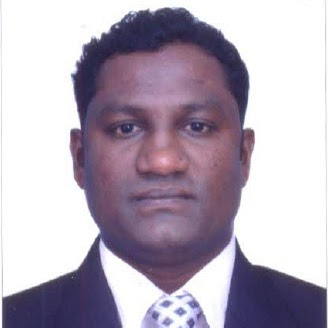 Yeshwant Address: Deira, Dubai    (Mob.): C/o 971505891826  Email: yashwant.378257@2freemail.com Career Objective:- To work in a challenging environment, that enables continuous learning and development, where I can maximize my potential and contribute to the organizational growth.Attributes:-A confident and enthusiastic person with Self-motivation, an Extrovert, Proactive and Result-oriented with a keen eye towards perfection in delivering quality service, Good communicator, Problem solver, Maturity in thought and approach, highly Patient, Ambitious, Confident, Optimistic and Hard working.Educational Qualification:-Graduate in B.Sc from Goa University Goa 2005. H.S.S.C.E. Science Shiroda Higher Secondary School Shiroda March 2002. High School Graduates at Smt Kamalabai Head High School Margao Goa March 2000. Skills:-Proficient in MS Word, MS Excel, and Internet Explorer. Eligible for 2 Wheeler and 4 Wheeler Light Motor Vehicle Driving. (Indian License Issued) PG. 2WORK EXPERIENCE: CHOWGULE INDUSTRIES PVT LTD FATORDA MARGAO GOA Worked for CHOWGULES as Job Controller Body ShopFrom: 11th June 2006 to 20th Nov 2010. Job Description:-Preparation f manual estimates for all incoming accidental vehicle’sAssigning jobs to technicians as per their skills in order to have smooth work flowOrdering of parts which are required for vehiclesPreparing daily shopfloor reports. Planning next day’s shop floor schedule. COASTAL HONDA (Division of Caculo Group)WORKED FOR HONDA AS SALES COORDINATOR /CS REPRESENTATIVEFrom 22nd November 2010 till November 2013Coordinating the sales team by managing schedulesFilling important documents and communicating relevant informationTeam up co-workers to ensure proper customer service Identifying customer needs and directing them to an appropriate productGreet customers and determine their wants and needs Ensure high levels of customer satisfaction through excellent sales serviceBuild productive trust relationships with customer  Worked for Honda as Body Shop Foreman  From November 2013 till 10th October 2017. Job Description:-Preparation of manual estimates for all incoming accidental vehiclesOnline claim intimations. Getting surveys done for all incoming accidental vehicles. Doing assessments with surveyors. Preparing monthly Targets with Managers and working towards the same. Major Achievements:-Joined as Body Shop Foreman at Coastal Honda and was promotes as Final Inspector.From Final Inspector achieved major position of Insurance Co-coordinatorPersonal Details:-Name : Yeshwant Visa status : Valid till 25th May 2018Gender : Male Date of Birth : 28TH OCTOBER 1984 Place of Birth : Shiroda, Goa –IndiaReligion : Hindu Languages Known : English, Hindi, Konkani & Marathi (Read & Write) Nationality : Indian Reference : To be furnished upon request. Declaration: I hereby declare that the above information is true to the best of my knowledge. Date[YESHWANT]